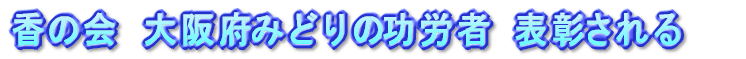 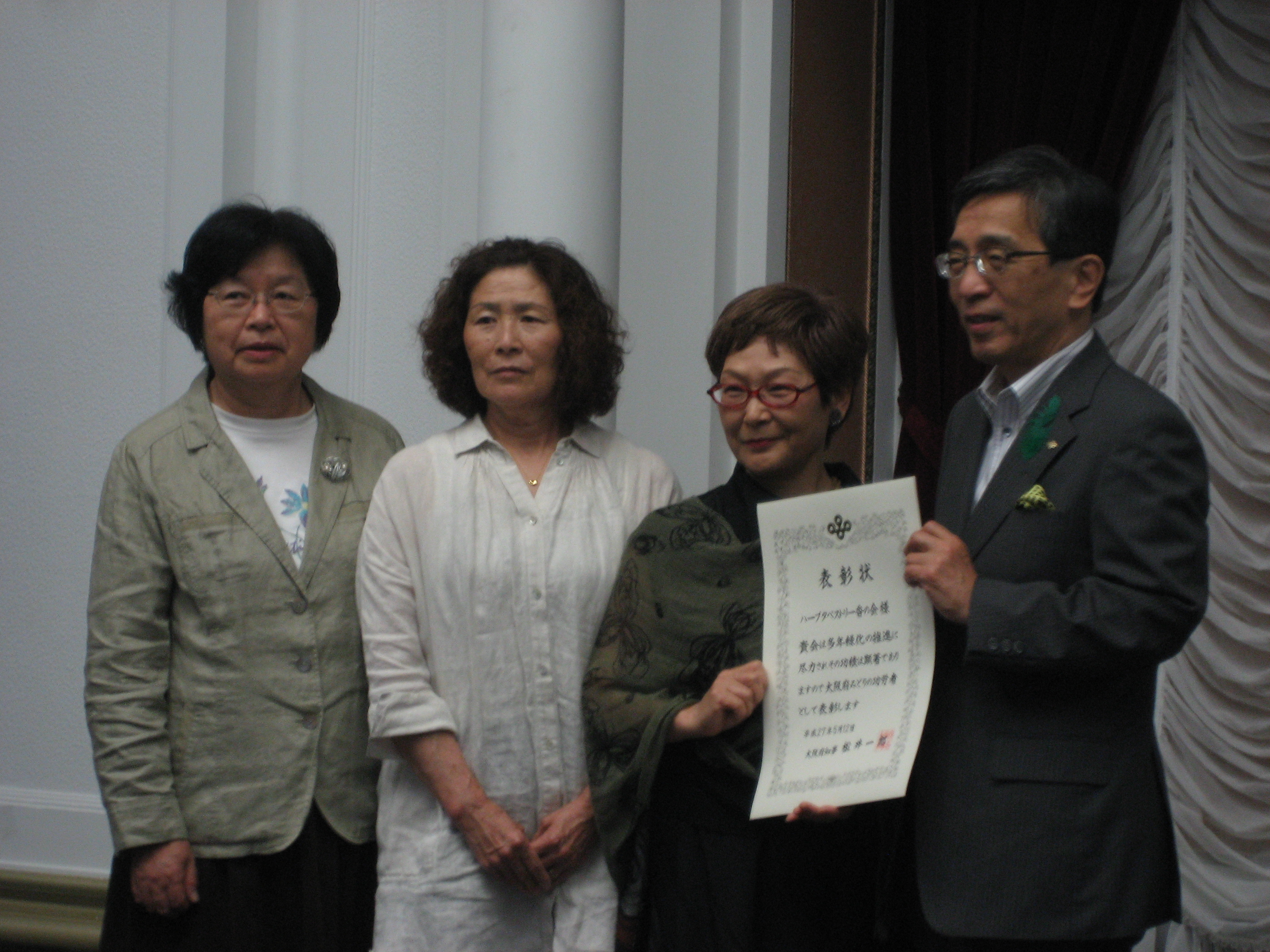 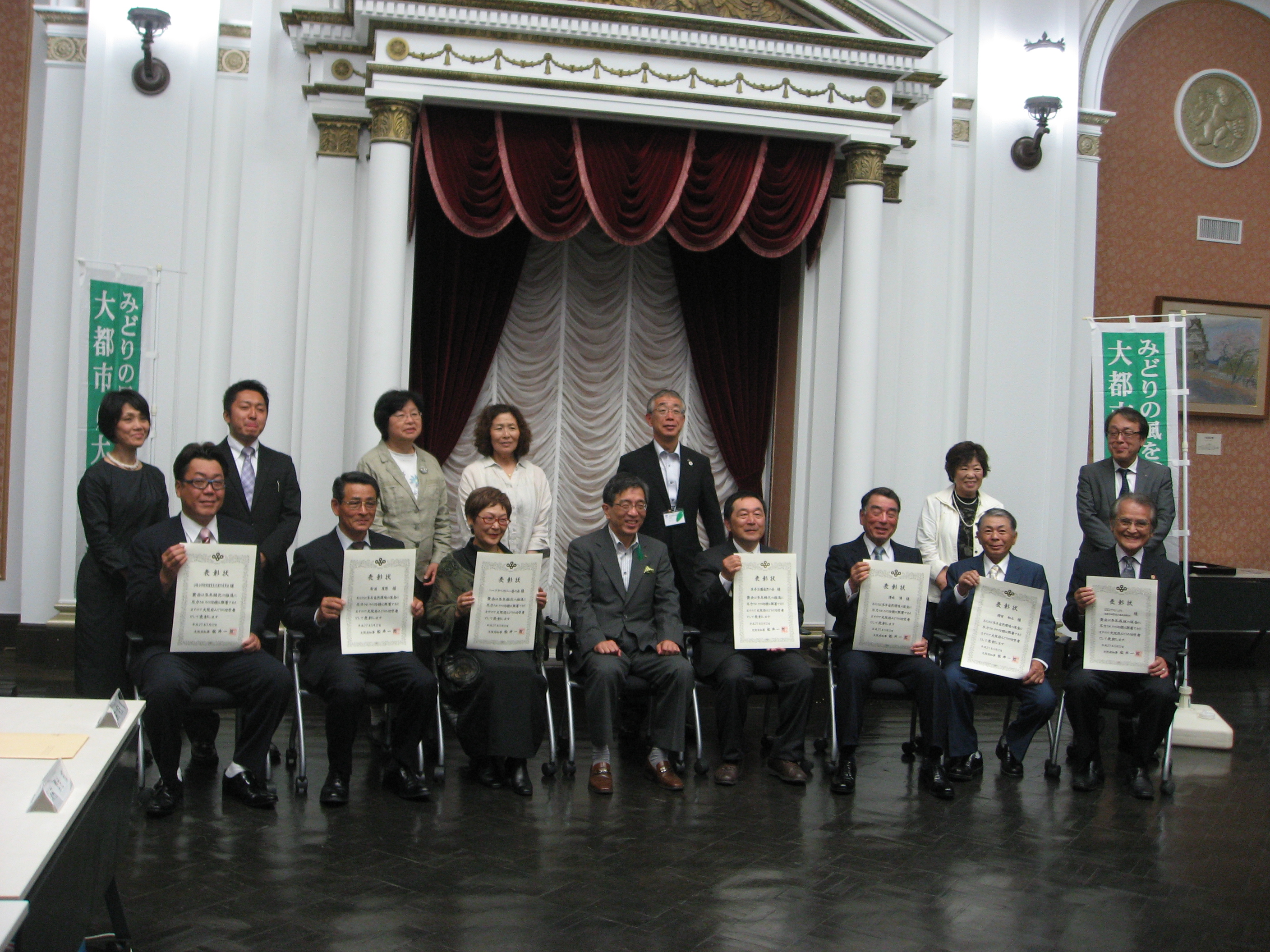 　　　今回は9団体が表彰されました。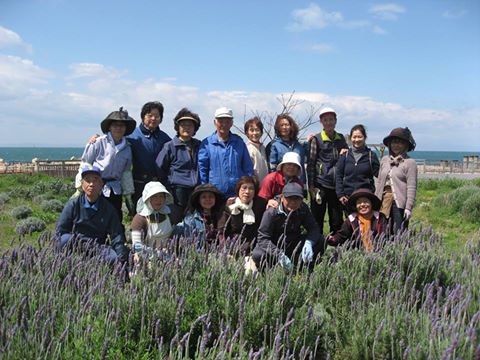 